«Согласовано»                                                                                                                                                                                          «Утверждаю»Зам.директора по социально работе                                                                                                                        Директор МКУ ЦПиКС «Берегиня»__________________Л.Г.Танцура                                                                                                                            __________________Л.П.Ефремова«_____»_________________2020 г.                                                                                                                         «______»_________________2020 г.График занятий«Школы приемных родителей» на 2020 годНачальник ОСЖУ                                                                                                               Н.С.ЗахароваМуниципальное казенное учреждение«Центр помощи и комплексного сопровождения детей-сирот и детей, оставшихся без попечения родителей,с ограниченными возможностями здоровья  «Берегиня» городского округа  «город Якутск»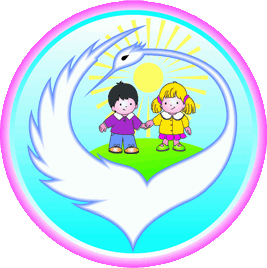 Муниципальнай хааhына тэрилтэтэТулаайах, тѳрѳппүт харалтата суох хаалбыт, доруобуйаларынан хааччахтаах о5олорго кѳмѳ оңорор уонна кэлимник арыаллыыр «Дьокуускай куорат» уокуругун «Берегиня» киинэул. Можайского, д.15/4, г. Якутск, 677014 тел./факс: (4112)  23-17-96, 23-00-34, e-mail: dd_bereginya@mail.ru,ОКПО 55670555, ОГРН 1021401065509, ИНН/КПП 1435124250/143501001, БИК 049805001ул. Можайского, д.15/4, г. Якутск, 677014 тел./факс: (4112)  23-17-96, 23-00-34, e-mail: dd_bereginya@mail.ru,ОКПО 55670555, ОГРН 1021401065509, ИНН/КПП 1435124250/143501001, БИК 049805001ул. Можайского, д.15/4, г. Якутск, 677014 тел./факс: (4112)  23-17-96, 23-00-34, e-mail: dd_bereginya@mail.ru,ОКПО 55670555, ОГРН 1021401065509, ИНН/КПП 1435124250/143501001, БИК 049805001№1 группа2 группа3 группаТема Ведущий111.01.20 22.02.2004.04.20Приглашение к сотрудничеству.Танцура Л.Г., зам.директора по социальной работе, Захарова Н.С. психолог218.01.2029.02.2011.04.20Особенности детей, находящихся на разных возрастных этапах.Захарова Н.С. психолог325.01.2007.03.2018.04.20Диспропорции в развитии ребенка.Захарова Н.С. психолог401.02.2014.03.2025.04.20Ребенок приходит в семью.Захарова Н.С. психолог508.02.2021.03.2016.05.20Наша семья.Захарова Н.С. психолог615.02.2028.03.2023.05.20Правовые и медицинские аспекты семейного устройстваТанцура Л.Г., зам.директора по социальной работе, Захарова Н.С. психолог